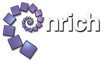 Always, Sometimes or Never? – Statement cardsAre the following statements always true, sometimes true or never true? What about these statements? A hexagon has six equal length sidesTriangles have a line of symmetrySquares have two diagonals that meet at right anglesCutting a corner off a square makes a pentagonThe base of a pyramid is a squareA cuboid has two square facesWhen you cut off a piece from a 2D shape you reduce the area and perimeterTriangles tessellateThe number of lines of symmetry in a regular shape is equal to the number of sidesQuadrilaterals can be cut into two equal triangles